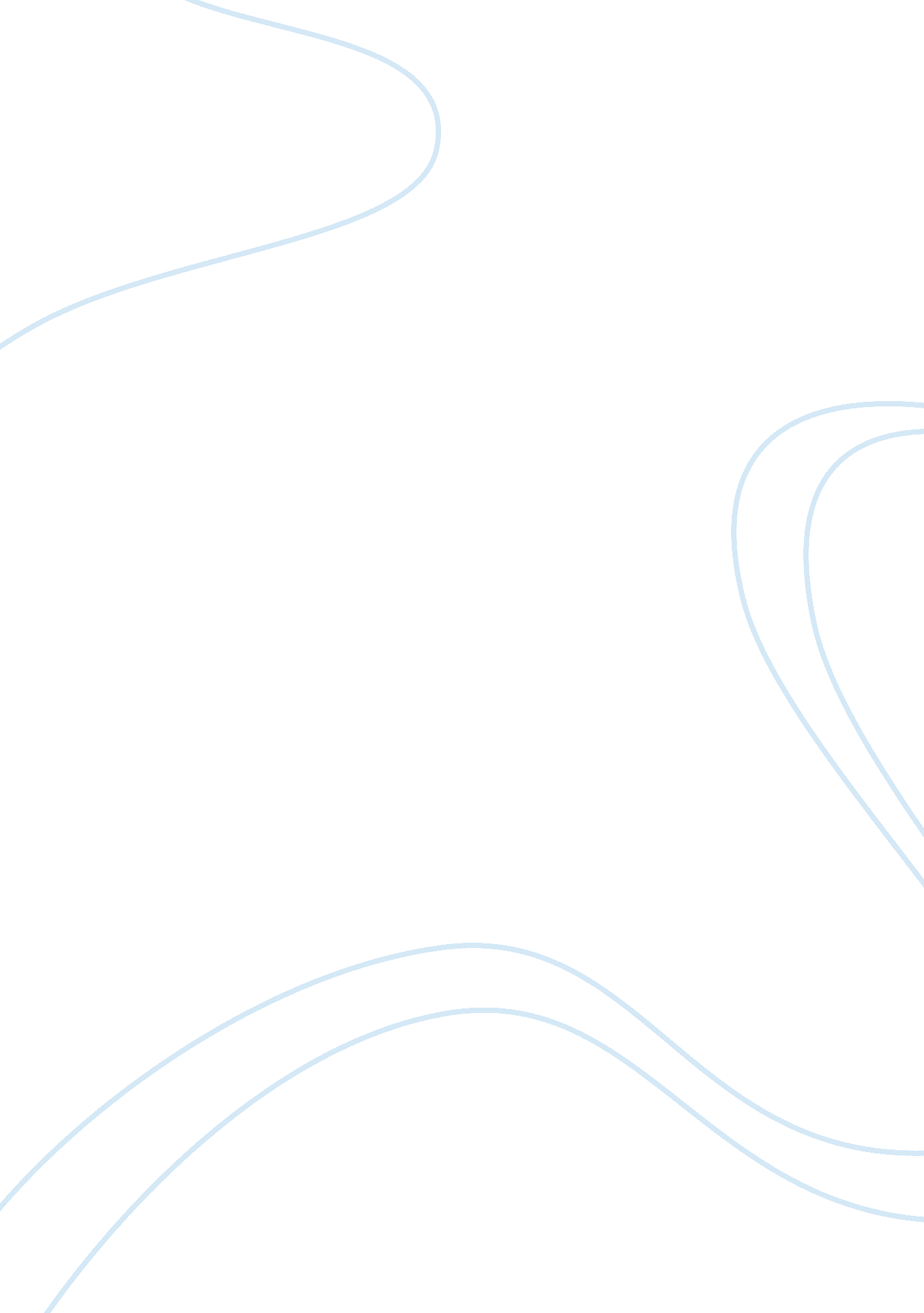 Write an article for a magazine of your choice essay examplesExperience, Happiness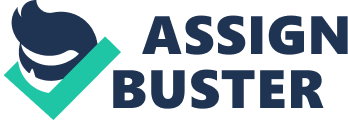 In a relationship, what really matters? The written media is flooded with “ do’s and don’ts” of a relationship, be it long or short term, while it appears that very little accent is put on the things that a woman is supposed to overlook to a certain extent, in making her choice of a stable life partner. There are things that might sweep a woman off her feet, which would make her think that a life with such a man would be bliss, while in fact, these things on no account vouch for a successful relationship. They evoke pleasure and amusement, while offering very little profound information on who that man really is. 
Let’s assume you have a fabulous time every time you go out with him. That’s all fine and dandy if he is the life of the party, but the fact is that a long term relationship is not a rollercoaster of super fun time. As you grow older, you will go out less and less, and if there is no other field of amusement where he feels comfortable at, your initial love will sizzle faster than a cheap firecracker. 
Then, when you go out together, he pays for everything. So what? Basically, all he is showing is that he has a good job. Some would call him gallant, but let’s be realistic. Gallant is the man who not necessarily pays for everything his lady wants (this is utterly unnecessary), but who treats his lady as a lady, offering not only his finances to make her happy, but more importantly, his precious time and undivided attention. 
Finally, he’s a bomb in bed. Yes, the techniques and maneuvering can be learned by anyone, provided he’s a good student. And which woman wouldn’t be happy with a student who got a high grade in this course? But, in all seriousness, sex is only one aspect of a quality relationship, it is not the pinnacle of it. 
Thus, if your current beau likes to paint the town red with you, while paying for everything and then takes you home to make sweet love to you, some would think you hit the jack pot. And, if all you’re currently into is having fun, that’s great. However, if you want a profound insight into this guy’s being, you’ll have to dig a lot deeper than that to see. 